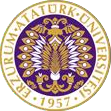 T.C.ATATÜRK ÜNİVERSİTESİTOPLUMSAL DUYARLILIK PROJELERİ UYGULAMA VE ARAŞTIRMA MERKEZİ“Okumu Atıyorum Ata sporunu ögreniyorum”Proje Kodu:635A38AEBC26BSONUÇ RAPORUProje YürütücüsüSüleyman MİNİKNarman MYOAraştırmacılar:Diyar GÖKAralık, 2022
ERZURUMÖNSÖZKemankeşlik; Osmanlı İmparatorluğu döneminde yapılan bir okçuluk sporudur.  Osmanlı İmparatorluğunda okçuluk Orta Asya Türkeri’nden gelmiştir. Osmanlı kemankeşlik sporu yüzyıllardır adını çok bilmediğimiz (Bursa’lı ŞÜCA, Havandelen Solak Bali, Tozkoparan İskender vs.) çıkmasını sağlamıştır. Bu sporcuların kimilerinin menzil atışları 1275 kez (800-850m) mesafeler ile kırılması güç rekorlara imza atmışlardır. Osmanlı kemankeşleri “PİR” olarak sahabe den Ebu Vakkas’ı sayarlar.         	 Kemankeşlik sporunun araçları olan ok ve yay için ise; okun boyu “GEZ” olarak ölçülür. Bir Gez yaklaşık olarak 61 cm dir. Çeşitli ahşap malzemelerden veya bambu kamışından yapılır. Ok ucuna demren yada temren adı verilir. Kemik yada demirden yapılır. Günümüzde okçuluk sporu yaygın olarak spor kulüplerince yürütülmektedir. Okul sporları anlamında okullarımızda yaygınlaşmamıştır. Narman 18 Mart İlkokulunda Okçuluk yarışması düzenlenecektir. Okçuluk dikkat ve konsantrasyon gelişimine katkıda bulunur. Eklem ve tendomların, omuz, sırt ve bacak akslarının kuvvetlenmesini sağlar. Omurga eğriliği tedavisinde önemli bir rol oynar. Bağışıklık sitemini kuvvetlendirir. Okçuluk Türk Kültürü’nün geçmişten günümüze yansımasıdır. Ayrıca Türk Kültürü’nün temel karakterini barındırır. Bu bağlamda spor kültürünün oluşması, spor ahlakının kuşaklar boyu aktarılması amacıyla Narman Meslek Yüksekokulu tıbbi dokümantasyon ve sekreterlik öğrencileri bölgemizde bu sporun daha faal hale gelmesi için Okçuluk yarışmaları düzenleyecektir. Bu yarışmalarda öğrencilerimizin hem spor kültürünün hem spor ahlakının ve örnek teşkil eden sporcularımızı tanıyacaklardır. Narman 18 Mart İlkokulunda Okçuluk etkinlikleri düzenlenecektir.ÖZETGerilir zorlu bir yay, Oku fırlatmak için. Gece gökte doğar ay, yükselip batmak için. Mecnun inler kanını, Leyla’ya katmak için. Cilve yapar sevgili, gönül kanatmak için. Şair neden gam çeker? Şiir yaratmak için. Dağda niçin bağırılır? Feleğe çatmak için. Açılır tatlı güller, Arılar tatmak için. Tanrı kızlar yaratmış, Erlere satmak için. İnsan büyür beşikte, Mezarda yatmak için. ’Kahramanlar can verir,, Yurdu yaşatmak için’’ üzerine şiirler şarkılar yazılan ok ve yay; Türk Milletinin milli kimliğini oluşturan ve savaşçı ruhunun simgesidir. Tarihinin akışından doğan, öz benliğinin ayrılmaz parçasıdır. Ok ve yayın başlıca enstrümanı olduğu mili sporumuz olan  ‘’Okçuluk’’ tanınıp, bilinmesine rağmen okullarımızda faal olarak, bu spor dalı yapılmamaktadır.       Okçuluk dikkat ve yoğunlaşma gelişimine katkıda bulunur. Eklem ve tendomların, omuz, sırt ve bacak akslarının kuvvetlenmesini sağlar. Omurga eğriliği tedavisinde önemli bir rol oynar. Bağışıklık sitemini kuvvetlendirir. Okçuluk Türk Kültürü’nün geçmişten günümüze yansımasıdır. Ayrıca Türk Kültürü’nün temel karakterini barındırır. Narman 18 Mart İlkokulu’nda Okçuluk yarışması düzenlenecektir.Bu proje Atatürk Üniversitesi Toplumsal Duyarlılık Projeleri tarafından desteklenmiştir.Anahtar Kelimeler: Okçuluk, Kemankeşlik, .MATERYAL VE YÖNTEMAraştırmanın TürüBu çalışma bir Toplumsal Duyarlılık Projesi’dir.Araştırmanın Yapıldığı Yer ve ZamanProje ekibi tarafından 05.12.2022 tarihinde Narman ilçe merkezinde gerçekleştirilmiştir.Projenin UygulanışıProje çalışması şu aşamalarda gerçekleştirilmiştir.Atatürk Üniversitesi Narman Meslek Yüksekokulu Tıbbi dokümantasyon ve sekreterlik Bölümü öğrencileri Narman 18 Mart İlkokulunu ziyaret edildi.Okçuluk  yarışmaları düzenlendi.SONUÇLARProje sonucunda Narman 18 Mart İlkokulu bir ziyaret düzenlendi. Okul sporlarının geliştirilmesi ve öğrencilerimizin kötü alışkanlıklar yerine sporun bir yaşam biçimi haline gelmesi ve milli ata sporumuz olan okçuluğun çocuklarımıza sevdirildi. Çocuklarımıza başarıları ile örnek olacak sporcularımızı tanıtmış olduk. Ayrıca bu projede bize imkan tanıyan ve maddi destek veren Atatürk Üniversitesi Toplumsal Duyarlılık Projeleri Uygulama ve Araştırma Merkezi’ne teşekkür ederiz.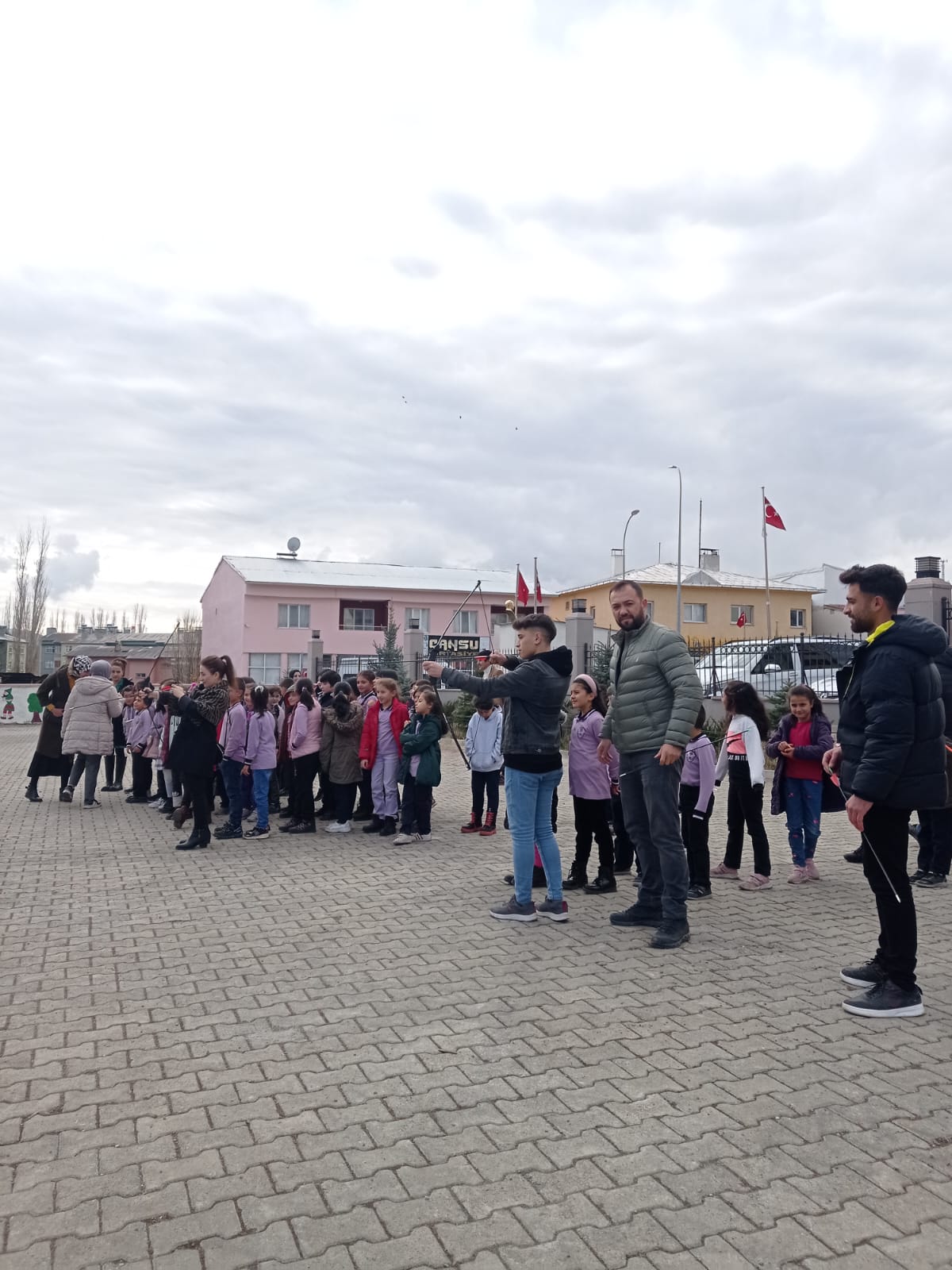 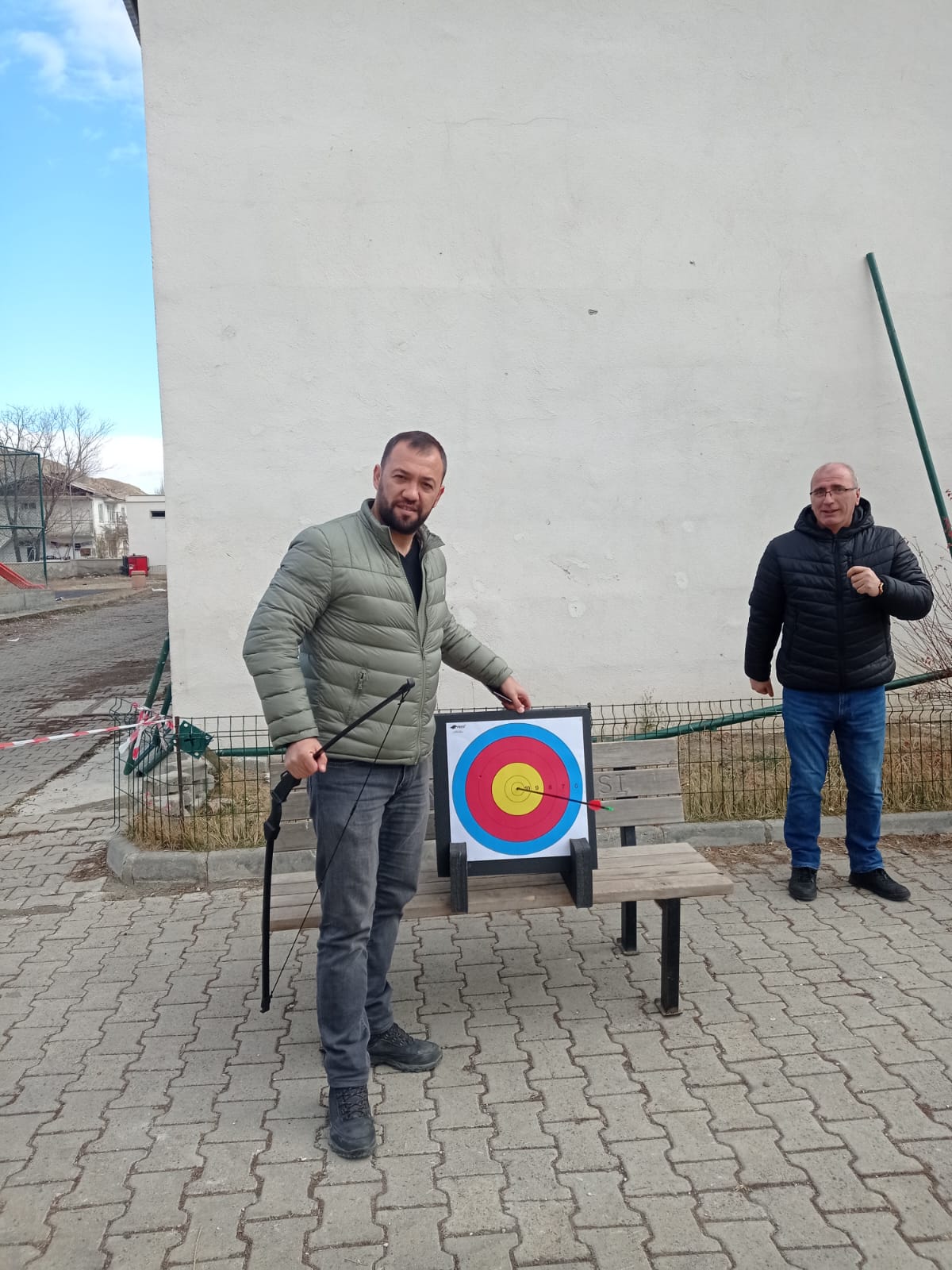 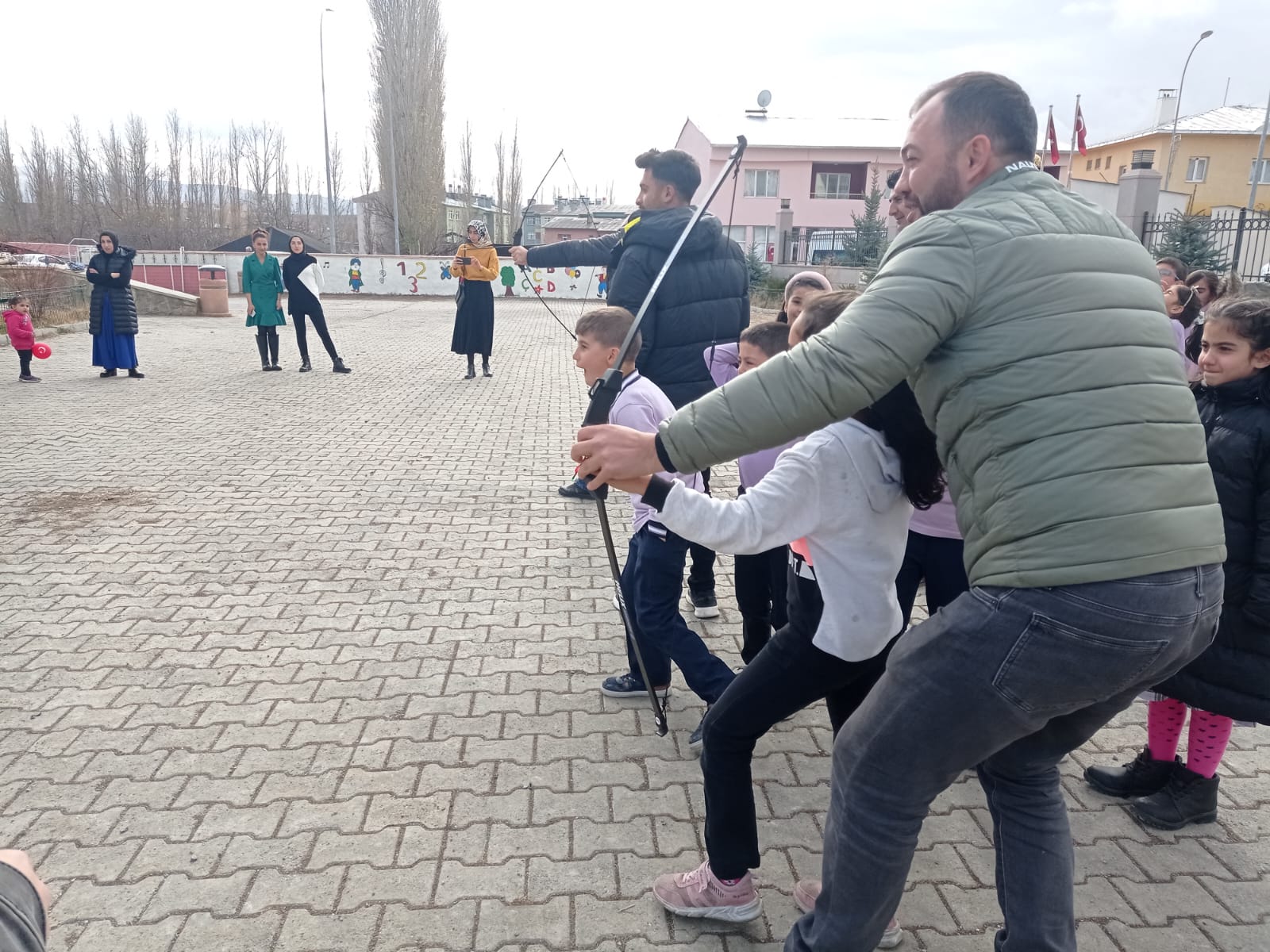 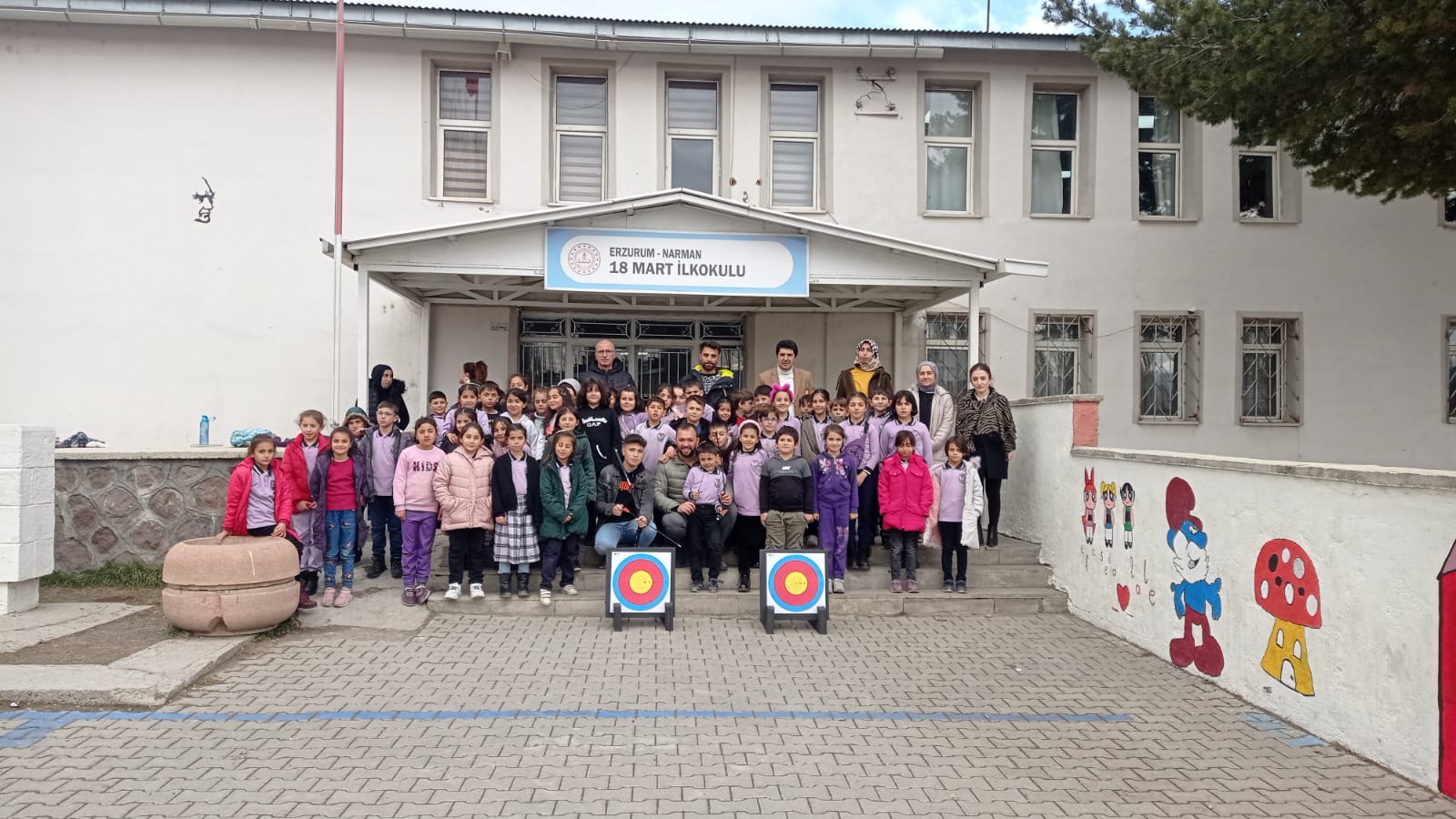 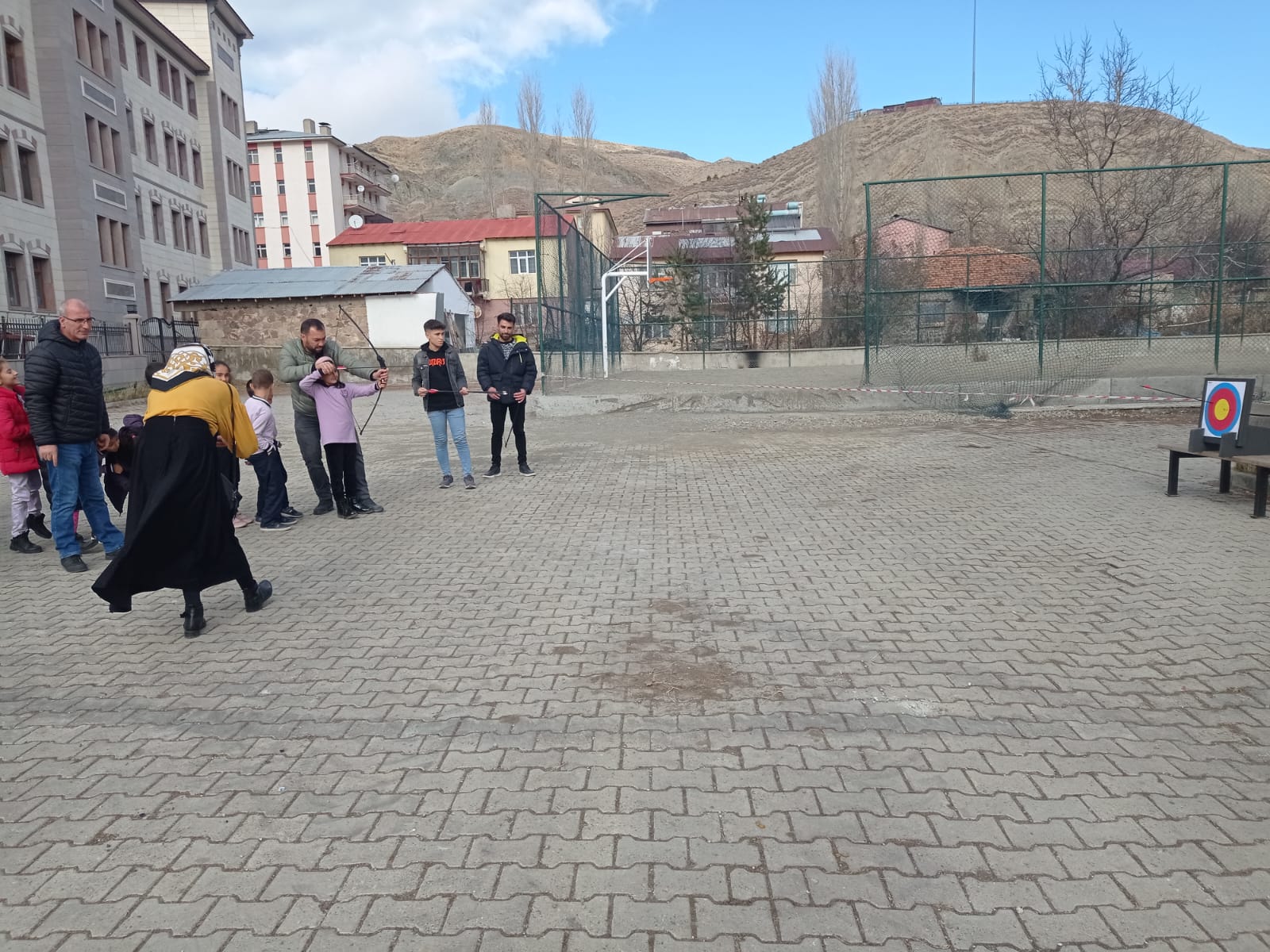 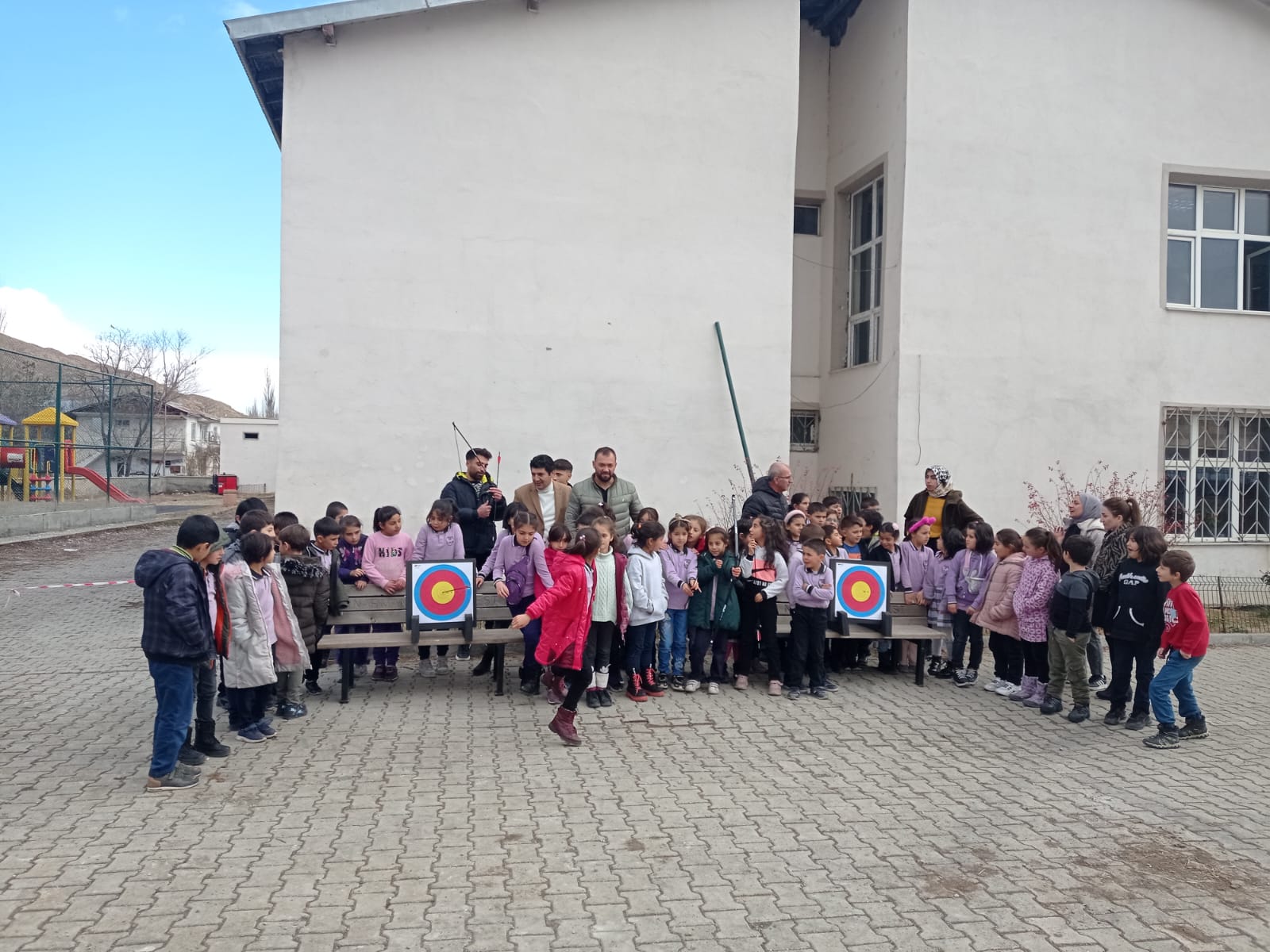 